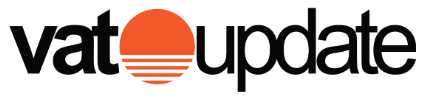 TOP 10 Most visited pages on www.vatupdate.comMay 2020ECJ case C-547/18 (Dong Yang) – Judgment – Fixed Establishment for VAT (22 newsletters added)European Commission wants to levy a turnover tax of 0.1% on MNC’sEU: In which countries do UK entities have to appoint a fiscal representative after the Brexit?Meeting of the VAT Expert Group on May 11, 2020 – Documents are availableECJ case C-547/18 (Dong Yang Electronics) – Opinion – Fixed Establishment for VATECJ C-276/19 Commission vs UK – Judgment – UK should have notified the expansion of its commodity markets VAT simplification to the CommissionSaudi-Arabia: VAT standard rate to increase from 5% to 15% from 1st July 2020European Commission proposes to postpone implementation of E-Commerce Directive till July 1, 2021 and DAC6 with 3 monthsGlobal overview of future e-invoicing, e-filing and real time reporting – upcoming changes (status May 25, 2020Poland is considering to delay SAF-T (JPK_K) and new VAT matrix to January 2021TOP 5 Most visited pages on www.vatupdate.com in 2020How does the Coronavirus impact the VAT/GST world?EU VAT – Implementation of the EU VAT Quick Fixes – Status update Jan 2, 2020Updated guidance on EC Sales Listing submission following Quick Fix for Call Off StockECJ case C-547/18 (Dong Yang Electronics) – Opinion – Fixed Establishment for VATEuropean Commission issues letters of notice to 14 Member States for failure to implement Quick FixesNetherlands issues new VAT registration numbers for all Dutch sole traders effective from 1 January 2020Concept of Fixed Establishment remains a huge concern for businesses …… an overview of recent developmentsVAT Directive 2006/112/EC effective as of Jan 1, 2020ECJ case C-547/18 (Dong Yang) – Judgment – Fixed Establishment for VAT (22 newsletters added)European Commission wants to levy a turnover tax of 0.1% on MNC’s